      [МЕСТО ДЛЯ ШТАМПА]Уважаемые коллеги!
В соответствии с постановлением Правительства Российской Федерации      от 15 сентября 2020 года № 1435 «Об утверждении правил предоставления грантов в форме субсидий из федерального бюджета победителям Всероссийского конкурса молодежных проектов» Федеральное агентство по делам молодежи ежегодно проводит Всероссийский конкурс молодёжных проектов (далее – Конкурс).Цель Конкурса – вовлечение молодёжи в творческую деятельность и социальную практику, повышение гражданской активности, формирование здорового образа жизни, создание эффективной системы социальных лифтов для самореализации молодежи и раскрытие потенциала молодежи в интересах развития страны.Регистрация на Конкурс проходит с 1 по 30 марта 2022 года в АИС «Молодежь России» при обязательной верификации личного кабинета через портал «Госуслуги». Подать заявку могут граждане Российской Федерации в возрасте от 14 до 35 лет и получить грант в размере до 1 500 000,00 рублей.Конкурс проводится в 15 номинациях: #создавай_возможности, #развивай_среду, #объединяй, #защищай, #стирай_границы, #сохраняй_природу, #двигай_сообщества, #вдохновляй, #береги, #открывай_страну, #будь_здоров, #помни, #расскажи_о_главном, #МЫВМЕСТЕ, #Ты_не_один.В связи с высокой социальной значимостью данного конкурса и возможностью привлечения средств на поддержку молодежных инициатив на территории вашем муниципальном образовании прошу: - провести широкую информационную кампанию Конкурса;- обеспечить подачу заявок физическими лицами из числа организаций сферы образования, социальной защиты, молодежных и детских организаций вашего муниципального образования; - организовать участие представителей вашего муниципального образования в информационных семинарах по участию в Конкурсе; - направить информацию об ответственных специалистах (в срок до 14 марта 2022 года) и проектах, поданных от вашего муниципального образования (в срок до 1 апреля 2022 года).Контактные лица по вопросам участия во Всероссийском конкурсе молодёжных проектов Федерального агентства по делам молодежи: - Шигаев Владимир Александрович - главный специалист департамента молодежной политики Оренбургской области, тел.: 8(987)116-92-53;- Дупанов Даниил Петрович – начальник отдела реализации региональных программ и проектов ГАУ «Региональное агентство молодежных программ и проектов», тел.: 8(922)824-69-77, раб.: 8(3532)44-50-35.Приложение №1: Ссылка на облачное хранилище с методическими материалами Конкурса на 1 л. в 1 экз. Приложение №2: График проведения информационных семинаров на 1 л.                       в 1 экз. Приложение №3: Информация об ответственных специалистах на 1 л. в 1 экз. Директор                                                                                                    С.В.Молчанов[МЕСТО ДЛЯ ПОДПИСИ]Шигаев Владимир АлександровичТел.: 8(987)116-92-53 ( WhatsApp, Telegram)Приложение №1 Ссылка на облачное хранилищена облачное хранилище с методическими материалами Всероссийского конкурса молодёжных проектов Федеральное агентство по делам молодежиПриложение №2 График проведения информационных семинаровПриложение №3 Информация об ответственных специалистах за участие во Всероссийском конкурсе молодежных проектов Федерального агентства молодежных программ и проектовОт _____________________________________Наименование муниципального образования Глава/первый заместитель главы администрации муниципального образования                                   Подпись/ФИОИнформация о проектах, поданных на Всероссийский конкурс молодежных проектов Федерального агентства молодежных программ и проектовОт _____________________________________Наименование муниципального образования Глава/первый заместитель главы администрации муниципального образования                                   Подпись/ФИО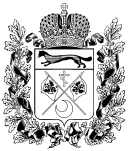 ДЕПАРТАМЕНТМОЛОДЕЖНОЙ ПОЛИТИКИОРЕНБУРГСКОЙ ОБЛАСТИ9-го Января ул.,  д. 64, г. Оренбург, 460046телефон (3532) 78-60-21; факс (3532) 78-60-22http://www.молодежь56.рф; e-mail: dmp@mail.orb.ruГлавам городских округов и муниципальных районовОренбургской области Ссылка на облачное хранилище https://drive.google.com/drive/folders/16YUN9lrevMcS2FVgyl_4UYNv1OXCZn2K?usp=sharingQr-код с ссылкой на облачное хранилище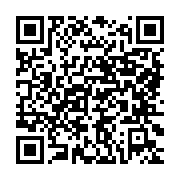 Контактные данные Начальник отдела реализации региональных программ и проектов ГАУ «Региональное агентство молодежных программ и проектов» - Дупанов Даниил Петрович, тел.: 8 (3532) 44-50-35;                             сот.:8 (922) 824-69-77 (Viber, WhatsApp, Telegram)Площадка проведенияКоммуникационная технология удалённой конференц-связи «Zoom»Коммуникационная технология удалённой конференц-связи «Zoom»Коммуникационная технология удалённой конференц-связи «Zoom»Продолжительность60 мин.60 мин.60 мин.РегистрацияРегистрация осуществляется с помощью сервисаРегистрация осуществляется с помощью сервисаРегистрация осуществляется с помощью сервисаСсылка на регистрациюhttps://docs.google.com/forms/d/18kN034-fGqjShTzOPdKke0yqR6zBeXhtcx8qMP4mHcg/edithttps://docs.google.com/forms/d/18kN034-fGqjShTzOPdKke0yqR6zBeXhtcx8qMP4mHcg/edithttps://docs.google.com/forms/d/18kN034-fGqjShTzOPdKke0yqR6zBeXhtcx8qMP4mHcg/editСсылка на регистрацию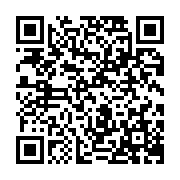 График информационных семинаровДатаВремяУчастникиГрафик информационных семинаров9.03.202211.00 ч.Западная территориальная зона (Сотрудники учреждений)График информационных семинаров9.03.202217.00 ч.Западная территориальная зона (Молодежные сообщества)График информационных семинаров10.03.202211.00 ч.Центральная территориальная зона (Сотрудники учреждений)График информационных семинаров10.03.202217.00 ч.Центральная территориальная зона (Молодежные сообщества)График информационных семинаров11.03.202211.00 ч.Восточная территориальная зона (Молодежные сообщества)График информационных семинаров11.03.202215.00 ч.Восточная территориальная зона (Молодежные сообщества)График информационных семинаров11.03.202217.00 ч.Молодежные некомерческие организацииСсылка на трансляцию﻿Ссылка: https://us02web.zoom.us/j/81711897308?pwd=WUoyem5EUnZ2MkZTWm00N1RpZkJkZz09;Идентификатор конференции: 817 1189 7308Код доступа: 124341;QR-код ссылки на трансляцию: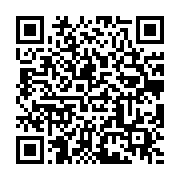 ﻿Ссылка: https://us02web.zoom.us/j/81711897308?pwd=WUoyem5EUnZ2MkZTWm00N1RpZkJkZz09;Идентификатор конференции: 817 1189 7308Код доступа: 124341;QR-код ссылки на трансляцию:﻿Ссылка: https://us02web.zoom.us/j/81711897308?pwd=WUoyem5EUnZ2MkZTWm00N1RpZkJkZz09;Идентификатор конференции: 817 1189 7308Код доступа: 124341;QR-код ссылки на трансляцию:Наименование Контактные данные (ФИО, должность, контактные данные)Заместитель главы администрации муниципального образования, курирующий проведение КонкурсаСпециалист, ответственный за проведение КонкурсаСпециалист, ответственный за информационное освещение Конкурса№ п/пНазвание проектаНоминацияСуммаКонтактные данные(ФИО, место учебы/работы, контактные данные)1.2.…